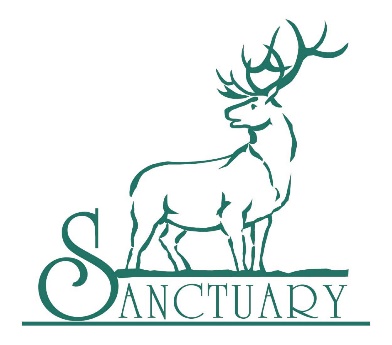 Navy SEALS FoundationAnchor Center for Blind ChildrenSprings Rescue MissionRaise the FutureNational Jewish HealthArrupe Jesuit High SchoolFoundation Fighting BlindnessBig Brothers Big Sisters of ColoradoHope House of ColoradoColorado State Patrol Family FoundationAIMCO CaresWarrior Wellness FoundationChildren’s HospitalCraig HospitalProject C.U.R.E.Mt. Carmel Veterans Service CenterVolunteers of AmericaTennyson Center for ChildrenBoys and Girls Clubs of Metro DenverFood Bank of the RockiesJunior AchievementEnergy Outreach ColoradoBoys Scouts of AmericaCastle Rock Adventist Hospital FoundationSteadman Philippon Research InstituteSpecial Forces FoundationFlight for Life